La rinascita dell’anno Mille"Mille e non più mille" diceva una profezia diffusa nel Medioevo. Ma in realtà l'anno 1000 fu per l'Europa un momento di rinascita materiale e spirituale. Aumentarono la popolazione e le disponibilità alimentari; le città tornarono a svilupparsi; nacquero i comuni e le università; la Chiesa fu interessata da un movimento di riforma.Mille e non più Mille - "Mille e non più mille" diceva una profezia diffusa nel Medioevo. Ma in realtà l'anno 1000 fu per l'Europa un momento di rinascita materiale e spirituale. Aumentarono la popolazione e le disponibilità alimentari; le città tornarono a svilupparsi; nacquero i comuni e le università; la Chiesa fu interessata da un movimento di riforma. Gli storici, insomma, concordano nel registrare intorno all’anno Mille un generale rinnovamento della vita in tutti i suoi aspetti.Nella nostra prospettiva interpretativa, possiamo dire che il Mille è il momento in cui un “popolo nuovo” esce da quel lungo processo di fusione (fra la tradizione romana, il fattore cristiano e quello germanico) che si era compiuto nell’alto medioevo. La prima crociata (1096) ad esempio, può essere vista come una delle manifestazioni più caratteristiche della giovinezza della nuova Europa. Esperienza militare e religiosa a un tempo è anche contemporaneamente un’esperienza che fonde l’elemento germanico e cristiano.Cause della decadenza che precede l’anno Mille. Il periodo di decadenza economica che caratterizza i secoli dell’Alto medioevo è dovuto all’instabilità politica e alle invasioni che determinarono l’arresto dei commerci e dello sviluppo economico che aveva caratterizzato i primi due secoli dell’Impero romano.Si passò in sostanza da un sistema economico florido basato sugli scambi e i commerci ad un sistema di sussistenza, quello dell’economia curtense: i possedimenti chiamati curtes erano divisi in due parti: la parte del signore (pars dominica) e quella del contadino o massarius (pars massaricia). Non circolava moneta, la terra era il bene più prezioso e l’istituto giuridico della servitù della gleba garantiva la presenza delle forze che la coltivavano.Le cause della rinascita dell’anno Mille. A partire dall’anno Mille, si assiste ad una ripresa dell’economia che mette da parte il sistema curtense e segna la ripresa di un’economia di scambio, basata sui commerci. Le cause di questo rinnovamento sono le seguenti:rinascita agraria dovuta alle seguenti cause:si esauriscono le ultime grandi invasioni e le scorrerie di popoli come Normanni e Ungarimutamento climatico: clima più caldo e più secco, che rende più facili i dissodamenti di nuove terre, ad opera dei contadini e dei monacinuove tecniche agricole:aratro pesante: dall’aratro leggero si passa a quello pesante, che penetra in profondità e dissoda meglio il terreno anche perché dotato di lame e strutture più complesse (versoio, ecc.)cavallo da tiro al posto del bue, il cavallo è più potente e rende di più, ma ha il problema che i suoi zoccoli sono meno resistenti, cosa che viene risolta con la ferratura degli zoccoliferratura degli zoccoli, che aumenta la possibilità per il cavallo di affrontare lunghi percorsi accidentaticollare rigido a spalla (al posto di quello da gola) per attaccare gli animali da tiro ai carri e all’aratrorotazione triennale  aumenta la zona coltivabile e ne migliora la resa per l’apporto di azoto al terreno da parte delle leguminose  vengono coltivati legumi, ricchi di proteine, che migliorano l’alimentazione.  tutto ciò migliora le condizioni di vita delle popolazioni e crea un surplus per i commerci semina differenziata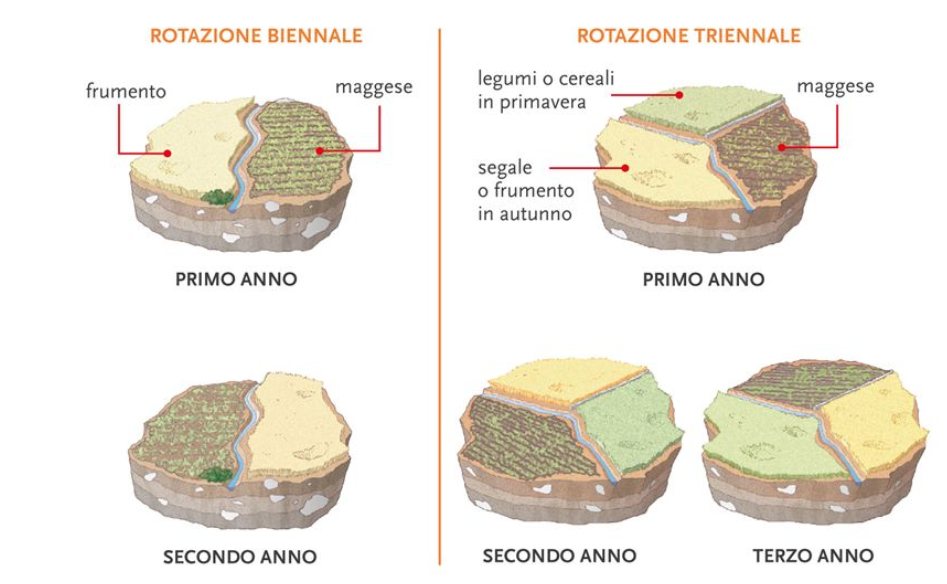 Rotazione triennale – Dalla rotazione triennale delle colture si passa a quella triennale, che aumenta la superficie coltivata.Semina differenziata – Ogni anno in una delle due parti coltivate si seminano piante che fioriscono in momenti differenti dell’anno (autunno, primavera...) in modo da ridurre i rischi del cattivo raccolto: se il maltempo distrugge il raccolto di una stagione, si può fare affidamento su quello che fiorisce nell’altra stagione. (fonte immagine: Pearson)Aratro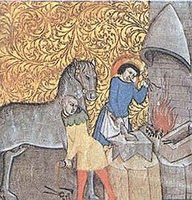 La ferratura degli zoccoli del cavallo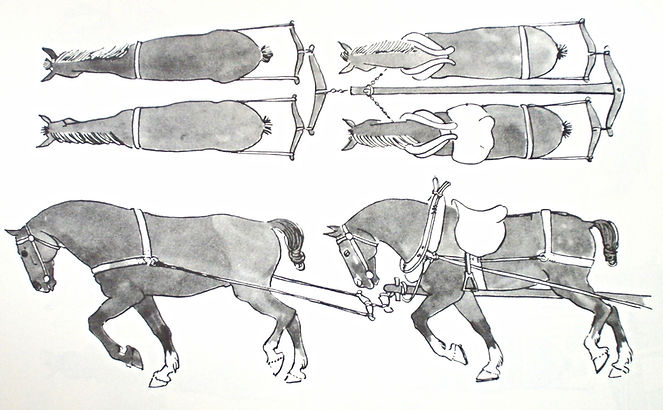 Il vecchio e il nuovo tipo di collare per i cavalli. A sinistra, cinghia pettorale o tracheale; a destra, collare rigido a spalla.Il collare rigido a spalla non ostacola la respirazione e amenta di tre o quattro volte la potenza dell’animale nel lavoro.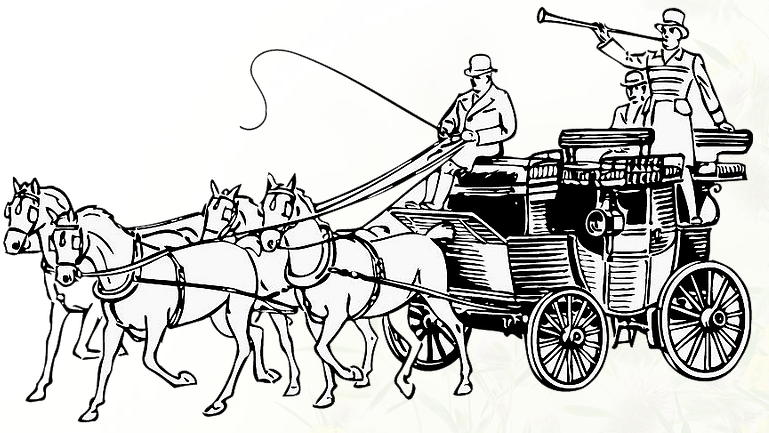 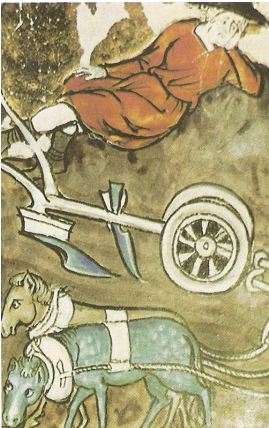 ripresa demografica ed economica: la ripresa dell’agricoltura determina un aumento della popolazione e dei commerci (da un’economia di semplice sussistenza si passa a un’economia di scambio dovuta al surplus di beni determinato dalla ripresa).  ripresa dei commerci: riprendono i commerci a largo raggio; si organizzano le fiere, grandi mercati tenuti in alcune città europee. Le zone interessate dagli scambi commerciali sono: il Mediterraneo, in cui si sviluppano le città marinare italiane (Venezia, Pisa, Genova, Amalfi); il Nord Europa, dove sorgono le città della Lega Anseatica. Sorgono le banche.ripresa della vita cittadina: le città si sviluppano appunto in relazione ai commerci: in esse si lavora, si produce e si commercia.In crisi durante il periodo tardo antico e nei primi secoli del medioevo, le città rinascono intorno al Mille con una struttura differente rispetto a quella antica (ora la struttura è circolare e imperniata sulla cattedrale e sull’edificio del governo cittadino); i loro abitanti non sono soggetti a vincoli feudali (risiedere per un anno in città liberava dai tradizionali doveri rurali verso il signore e verso la comunità; si diceva perciò: “l’aria delle città rende liberi”): esse attraggono dalle campagne numerosi servi della gleba, che sognano una nuova vita. Vista la crescente importanza delle città, i suoi abitanti cercheranno anche di darsi forme di autogoverno (il Comune).Il rinnovamento, intorno al Mille, non è solo economico, ma si riscontra in tutti i campi perché si registrano nuove esperienze politiche, sociali e spirituali che segnano l’uscita dalle vecchie gerarchie del mondo feudale e la ricerca di rapporti su un piano di parità e di maggiore eguaglianza:in campo politico la ricerca di nuove forme istituzionali meno gerarchiche si concretizza – come abbiamo già accennato – nella nascita dei comuni, che sorgono appunto dal patto che i cittadini stipulano tra loro per auto amministrarsi  mediante istituzioni collegiali (assemblee); in campo sociale ed economico vengono create le corporazioni di arti e mestieri, organismi che raccolgono i rappresentanti delle varie professioni per gestire meglio la produzione ed il commercio dei beni prodotti e che assumeranno anche valenza politicain campo culturale: nascono le università che si affiancano alle vecchie scuole monastiche, solidali con il mondo feudale e gerarchico; le università costituiscono l’espressione della nuova cultura cittadina e saranno la base di appoggio dei nuovi ordini religiosi mendicanti nuove esperienze spirituali e rinnovamento della Chiesa: la nascita dei nuovi ordini religiosi mendicanti: francescani e domenicanil’esperienza riformatrice di Clunyl’esperienza degli eremiti, espressione di una fede intensa e radicale (fare penitenza, povertà, preghiera): i certosini e i cistercensi  il papato impegnato a riaffermare il potere della Chiesa (Gregorio VII)nel fervore di rinascita religiosa possono essere inquadrate anche le Crociate in campo artistico: si assiste alla nascita dell’arte romanica e dell’arte gotica:l’arte romanica, che copre circa due secoli: XI e XII (1000-1100), si fa iniziare convenzionalmente con la costruzione del monastero di Cluny nel 910 (es. di questo tipo di arte è la basilica di Sant’Abbondio a Como).Si sviluppa soprattutto nel campo dell’architettura: un’architettura forte e massiccia, ispirata a quella romana (per questo si parla di arte “romanica”), con la presenza di possenti pilastri di sostegno alternati a colonne.l’arte gotica, che copre invece circa i tre secoli successivi (1100-1400), si fa iniziare con la costruzione della chiesa di Saint-Denis, alla periferia di Parigi (1137) e si fa terminare nel 1434 con la costruzione del chiostro della cattedrale di Norwich in Inghilterra (es. di arte gotica è il duomo di Milano).Il termine gotico fa riferimento ai Goti o Germani, i popoli invasori che si sostituiscono ai romani. Venne usato con senso dispregiativo e in contrapposizione all’arte dell’antichità classica. Carattere tipico dello stile gotico è il linearismo, ossia la tendenza a impostare le opere d'arte sulle linee piuttosto che sulle masse, linee che suggeriscono uno slancio verso l'alto. Le facciate si arricchiscono di ornamenti, guglie e statue.https://losone.sm.edu.ti.ch/wp-content/uploads/sites/35/2020/03/STO_2e_Rinascita_anno_mille_1_soluzioni.pdf 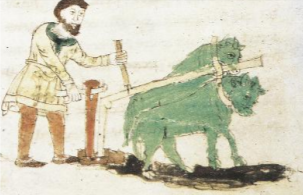 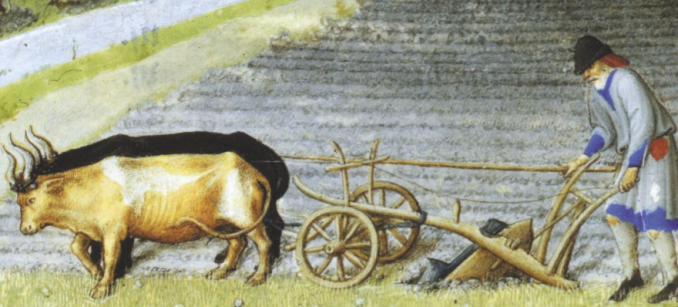 Aratro leggeroAratro pesante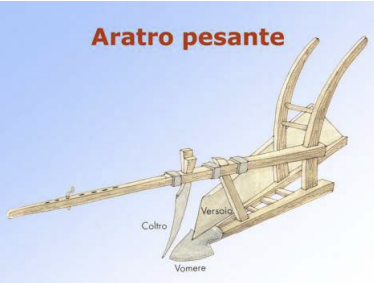 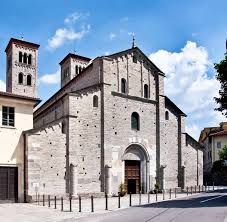 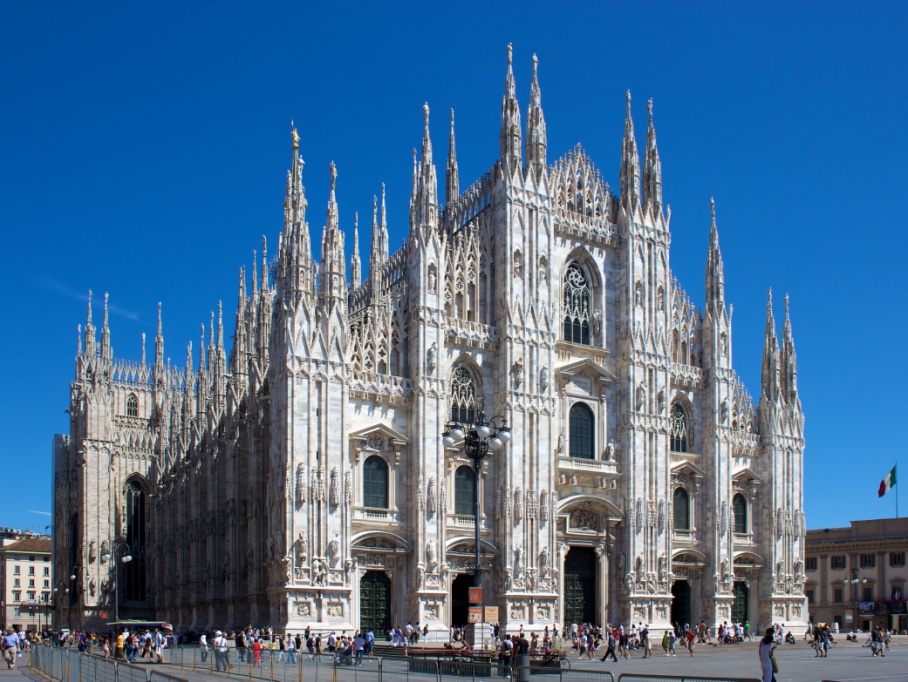 STILE ROMANICOLa basilica di Sant’Abbondio a Comostrutture massicce, robuste, con piccole aperture e piuttosto spoglieSTILE GOTICOIl duomo di Milano strutture imponenti, alte, slanciate, con aperture e vetrate, ricche di ornamenti, guglie e statue